
Pannónia Kulturális Központ  Vödör-völgy  Szentkirályszabadjai vadászház  Óvári Ferenc Kilátó  Pannónia Kulturális Központ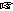  Pannónia Kulturális Központ, Balatonalmádi, Városház tér 4.
 8:00-10:00 óra  1200 Ft  10,56 km  186 m  4 óra  22,6  E12/4  13,4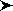 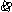 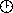 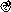 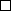 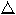 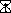 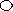 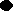 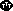 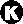 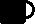 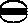 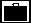 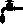 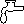 Nevezési díj a helyszínen (Ft/fő): 1200 HUF. Kedvezményes nevezési díj január 23-ig történő előnevezéssel: 900 Ft/fő. Diák csoportoknak 10 főtől előnevezéssel: 600 Ft/fő. Nevezési díj a helyszínen fizetendő, csak a megjelent indulók után.
Nevezési díjkedvezmény: MTSZ, MSTSZ, TTT, Magyar Turista Kártya, Szervezett turista, Diák, Nyugdíjas: egységesen 200 Ft az aktuális nevezési díjból.
A célban meleg teát, és péksüteményt biztosítunk frissítésként.
A Balatonalmádi feletti erdőben vezető téli túránkat bátran ajánljuk családoknak is téli kikapcsolódásként. 
A túrát teljesítők kitűzőt vehetnek át a célban, és kérésre e-mailben emléklapot küldünk a túra teljesítéséről. Nagyszámú induló esetén azoknak, akiknek a helyszínen nem jutna, a kitűzőt postázzuk. Az előnevezés nagyban segíti a szervezők munkáját, emiatt az előnevezést jelentős nevezési díj kedvezménnyel is jutalmazzuk.

Együttműködő partnereink: Pannónia Kulturális Központ, Veszprém Megyei Természetbarát Szövetség, Teljesítménytúrázók Társasága, Keller cukrászat Veszprém, Glória Cipő Székesfehérvár, zolbolt.hu, TomTom Adventures.Letöltések száma: 2290. Módosítva: 2017.01.17Ez a kiírás a TTT oldalának másolata és a TTT engedélyével készült.A túra kiírása a TTT honlapon: http://www.teljesitmenyturazoktarsasaga.hu/tura?id=7972 